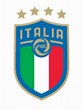 FIGS SGS PIEMONTEVDACONCENTRAMENTO PULCINI CALCIO A CINQUEStralcio del C.U. n°______ Del CR____________________________________Del__________/_________/_________ Risultati gare Giornata ______ del________/________/__________(Gara 1) __________________vs___________________Risultato gara____-____ shootout____-_____ Finale___-___ (Gara 2) __________________vs___________________Risultato gara____-____ shootout____-_____ Finale___-___ (Gara 3) __________________vs___________________Risultato gara____-____ shootout____-_____ Finale___-___ (Gara 4) __________________vs___________________ Risultato gara____-____ shootout____-_____ Finale___-___ (Gara 5) __________________vs___________________ Risultato gara____-____ shootout____-_____ Finale___-___ (Gara 6) __________________vs___________________ Risultato gara____-____ shootout____-_____ Finale___-___A seguito dei risultati gara sopra riportati si è sviluppata (come previsto dal regolamento Fair Play) la seguente graduatoria che assegna:Green Card ________________________________________________________________________________________________________________________________________________________________________________________________________________________CONCENTRAMENTO1A.S.D. ELLEDI CARMAGNOLA2A.S.D. L 843A.S.D. DON BOSCO AGNELLI4POL. PASTACLASSIFICA1234